DAFTAR PUSTAKAAkis, A. R., & Mutmainah, S. (2010). Pengaruh Pengumuman Indonesian Sustainability Report Award (ISRA) Terhadap Abnormal Return dan Volume Perdagangan Saham (Studi Kasi pada Perusahaan Peraih Penghargaan ISRA 2009-2010). Jurnal Akuntansi Dan Auditing, 7(2), 122–133. https://doi.org/https://ejournal.undip.ac.id/index.php/akuditi/article/view/4681/4240Anggraini, D. (2018). The Indonesia Sustainability Reporting Awards (ISRA) Announcement Influence On Abnormal Return and Stock Trade Volume (Empirical Study on ISRA Award-Winning Companies in 2009-2016 Period). Archives of Business Research, 6(8), 61–72. https://doi.org/10.14738/abr.68.4976Badan Pengawasan Pasar Modal dan Lembaga Keuangan. (2012). Peraturan Bapepam dan LK Nomor Kep-431/BL/2012 Tentang Penyampaian Laporan Tahunan Emiten Atau Perusahaan Publik. Kementerian Keuangan Republik Indonesia. https://www.ojk.go.id/id/regulasi/Documents/Pages/BAPEPAM-XK6-tentang-Penyampaian-Laporan-Tahunan-Emiten-atau-Perusahaan-Publik/X.K.6.pdfBoonvorachote, T., & Lakmas, K. (2016). Price Volatility, Trading Volume, and Market Depth in Asian Commodity Futures Exchanges. Kasetsart Journal of Social Sciences, 37(1), 53–58. https://doi.org/10.1016/j.kjss.2016.01.004Brammer, S. J., & Pavelin, S. (2006). Corporate reputation and social performance: The importance of fit. Journal of Management Studies, 43(3), 435–455. https://doi.org/10.1111/j.1467-6486.2006.00597.xChristensen, H. B., & Leuz, C. (2019). Adoption of CSR and Sustainability Reporting Standards : Economic Analysis and Review. European Corporate Governance Institute, August.	 https://doi.org/https://ssrn.com/abstract=3315673Dewi, S. (2019). Pengaruh Ukuran Perusahaan dan Profitabilitas terhadap Pengungkapan Sustainability Report serta Dampaknya Kepada Nilai Perusahaan. Jurnal Studia Akuntansi Dan Bisnis, 7(3), 173–186. https://dx.doi.org/10.55171/jsab.v7i3.361Elga, R., Murni, S., & Tulung, J. E. (2022). Reaksi Pasar Modal terhadap Peristiwa Sebelum dan Sesudah Pengumuman Covid-19 Di Indonesia (Event Study pada Indeks Lq45). Jurnal EMBA, 10(1), 1052–1060. https://doi.org/https://doi.org/10.35794/emba.v10i1.38703Eurostat Publication. (2014). The European Union in the world (S. Allen & A. Redpath (eds.); the second). https://doi.org/10.2785/48181Ghozali, I. (2018). Aplikasi Analisis Multivariate dengan Program IBMM SPSS 25. Badan Penerbit Universitas Diponegoro.Gunistiyo. (2009). Perilaku Harga Saham (Studi Dampak Reshuffle Kabinet Indonesia Bersatu terhadap Return Saham LQ 45 di Bursa Efek Jakarta). Sosekhum, 6(4), 1–12. 	                                                                                   http://e-journal.upstegal.ac.id/index.php/Sosekhum/article/view/31/40Hadi, N. (2015). Pasar Modal (Edisi 2). Graha Ilmu.Harmoni, A. (2013). Stakeholder-Based Analysis of Sustainability Report: A Case Study on Mining Companies in Indonesia. International Conference on Eurasian Economies 2013, 204–210. https://doi.org/10.36880/c04.00704Hartono, J. (2017). Teori Portofolio dan Analisis Investasi. BPFE-Anggota IKAPI.IDX.co.id. (2023). Bursa Efek Indonesia. https://idx.co.idIndarti, I., & Purba, D. M. B. (2011). Analisis Perbandingan Harga Saham dan Volume Perdagangan Saham Sebelum dan Sesudah Stock Split. Jurnal Ilmiah Aset, 13(1), 57–63. https://doi.org/10.17509/jrak.v6i2.12787Jao, R., & Jimmiawan, D. (2018). Analisis Perbedaan Abnormal Return, Volume Perdagangan Saham Sebelum dan Sesudah Pengumuman Corporate Image Award. Bongaya Journal for Research in Accounting, 1(2016), 25–31. https://doi.org/10.37888/bjra.v1i2.80Jogiyanto. (2015). Partial Least Square (PLS) : Alternatif Structural Equation Modeling (SEM) dalam Penelitian Bisnis. Yogyakarta: AndiInvesting.com. (2023). Investing. https://id.investing.com/Jenawan, S. (2012). Pengaruh Pengungkapan Sustainability Reporting Terhadap Respon Investor. Business Acounting Review, 3(1), 180–189. https://www.neliti.com/id/publications/189782/Joe, R. (2014). Analisis Perbedaan Harga Saham dan Volume Perdangan Saham Sebelum dan Sesudah Pengumuman Indonesian CSR Award. Profesional Jurnal in Integrity, Knowledge, and Skill, 5(3), 248–253. https://doi.org/10.56708/progres.v6i2.40Jumady, E., & Halim, A. (2020). Analisis Perbandingan Volume Perdagangan Saham Sebelum dan Sesudah Stock Split pada Perusahaan Manufaktur yang Terdaftar di Bursa Efek Indonesia. Jurnal Ecoment Global, 5(2), 131–140. http://dx.doi.org/10.35908/jeg.v5i2.915Kehati.or.id. (2023). Kehati. https://kehati.or.id/Kusuma, A. B. 2012. Asosiasi Pengungkapan CSR dan Kinerja Keuangan Pada Perusahaan Peraih Penghargaan Indonesia Sustainability Reporting Award (ISRA) Periode 2011 dan Terdaftar di Bursa Efek Indonesia (BEI) 2011-2012. Ejurnal.Universitas Negeri SurabayaLorraine, N. H. J., Collison, D. J., & Power, D. M. (2004). An Analysis of The Stock Market Impact of Environmental Performance Information. Accounting Forum, 28(1), 7–26. https://doi.org/10.1016/j.accfor.2004.04.002MacKinlay, A. C. (1997). Event Studies in Economics and Finance. Journal of Economic Literature, 35(1), 13–39. https://www.jstor.org/stable/2729691Mcwilliams, A., & Siegel, D. (1997). Event Studies in Management Research: Theoretical and Empirical Issues. Academy of Management Journal, 40(3), 626–657. https://doi.org/10.2307/257056Mediawati, E., & Afiyana, I. F. (2018). Dewan Pengawas Syariah dan Pengungkapan Sukarela pada Bank Umum Syariah di Indonesia. Jurnal Riset Akuntansi & Keuangan, 6(2), 259–268	. https://ejournal.upi.edu/index.php/JRAK/article/view/12787Munfaqiroh, S. (2006). Pengaruh Publikasi Laporan Keuangan terhadap Volume Perdagangan Saham. Media Riset Akuntansi, Auditing & Informasi, 6(1), 51–74. https://doi.org/10.25105/mraai.v6i1.896Nabella, O., Nanda, A., & Hayati, N. (2021). Pengaruh Pengungkapan Sustainability Report terhadap Harga Saham Perusahaan LQ45. Jurnal Manajemen Dan Akuntansi, 22(April), 79–87. http://journal.stiei-kayutangi-bjm.ac.id/index.php/jma/article/download/654/300Permata, C. P., & Ghoni, M. A. (2019). Peranan Pasar Modal Dalam Perekonomian Negara Indonesia. Jurnal Akun Stie, 5(2), 50–61. https://jurnal.univbinainsan.ac.id/index.php/jas/article/view/680/471Putri, N. A. C., & Martin, A. (2021). Event Study: Reaksi Pasar Modal Sebelum dan Sesudah Aadanya COVID-19 (Studi pada Perusahaan Non-Perbankan yang Terdaftar di BEI Sebagai Anggota LQ45). AKURAT Jurnal Ilmiah Akuntansi, 12(3), 64–73	. https://unibba.ac.id/ejournal/index.php/akurat/article/view/672Rakhman, A., Zakaria, H. M., & Suhono. (2019). Pengaruh Pengungkapan Laporan Keberlanjutan Terhadap Harga Saham (Studi Empiris pada Perusahaan yang Menerbitkan Laporan Keberlanjutan dan Terdaftar di Bursa Efek Indonesia Tahun 2012 – 2014). Journal of Accounting and Finance, 4(1), 639–651. https://doi.org/10.35706/acc.v4i1.1816Reddy, K., & Gordon, L. W. (2015). The Effect of Sustainability Reporting on Financial Performance : An Empirical Study Using Listed Companies The Effect of Sustainability Reporting on Financial Performance : An Empirical Study Using Listed Companies. Journal of Asia Entrepreneurship and Sustainability, 6(2), 19–42.	 https://doi.org/https://www.researchgate.net/publication/255172697_The_Effect_of_Sustainability_Reporting_on_Financial_Performance_An_Empirical_Study_Using_Listed_CompaniesRismayanti, F. (2020). Pengaruh Sustainability Report Terhadap Harga Saham pada Perusahaan yang Terdaftar di Jakarta Islamic Index (JII) Tahun 2016-2019. http://etheses.iainponorogo.ac.id/id/eprint/11026Saifudin, M. A., & Nurhadi. (2022). Pengaruh Pengungkapan Corporate Social Responsibility terhadap Harga Saham Indeks Sri Kehati dengan Profitabilitas sebagai Pemoderasi. Jurnal Kajian Ekonom Dan Bisnis Islam, 3(5), 908–926. https://doi.org/1047467Setyawasih, R. (2007). Suatu Tentang Peristiwa (Event Study). Jurnal Optimal, 1(1), 52–58. https://www.neliti.com/id/publications/4425/Suganda, T. R. (2018). Event Study Teori dan Pembahasan Reaksi Pasar Modal Indonesia (S. R. Wicaksono (ed.)). CV. Seribu Bintang.Suliyanto. (2018). Metode Penelitian Bisnis: Untuk Skripsi, Tesis, dan Disertasi (A. Cristian, Y. Basuki, D. Noviyanto, & N. Damar (eds.)). CV. Andi Offset.Sumiyana. (2007). Noise atau Kedatangan Informasi: Sebuah Fenomena Spesifik Perilaku Harga Saham di Pasar Modal Indonesia Studi Empiris Berbasis Data Intraday, Bursa Efek Jakarta 1999-2006. Jurnal Ekonomi & Bisnis Indonesia (Fakultas Ekonomi Dan Bisnis Universitas Gadjah Mada), 22(3), 192–218. https://doi.org/10.22146/jieb.6334Sustainability Reporting Guidelines. (2011). In Encyclopedia of Corporate Social Responsibility (3.1., pp. 3–5). https://doi.org/10.1007/978-3-642-28036-8_619Swissia, P., & Darmawan, F. E. P. (2019). Analisis Perbedaan Abnormal Return, Volume, dan Harga Perdagangan Saham Sebelum dan Sesdah Pengumuman Indonesia Ssustainability Reporting Award (ISRA). Jurnal Akuntansi Dan Keuangan, 10(1), 34–35.Syafrudin, & Panjaitan, M. (2020). Analisis Faktor-Faktor yang Mempengaruhi Indonesia Sustainability Reporting Award (ISRA) (Studi Kasus pada Perusahaan BEI Peraih Penghargaan ISRA 2013-2016). Jurnal Ekonomi Dan Kebijakan Publik, 3(1), 45–56.	 https://journals.unihaz.ac.id/index.php/pareto/article/download/1399/795/Tandelilin, E. (2010). Portofolio dan Investasi: Teori dan Aplikasi. Kanisius. http;//scholar.google.co.id/citations?view_op=view_citation&hl=id&user=F40fW3gAAAAJ&citation_for_view=F40fW3gAAAAJ:bEWYMUwl8FkCTobing, R. A., Zuhrotun, Z., & Rusherlistyani, R. (2019). Pengaruh Kinerja Keuangan, Ukuran Perusahaan, dan Good Corporate Governance terhadap Pengungkapan Sustainability Report pada Perusahaan Manufaktur yang Terdaftar dalam Bursa Efek Indonesia. Reviw Akuntansi dan Bisnis Indonesia, 3(1), 102–123. https://doi.org/10.18196/rab.030139TradingView.id. (2023). TradingView. https://tradingview.comUlum, Ihyaul. (2017). Intellevtual Capital. Malang:UMM PressUmi, P. R., Darmayanti, Y., & Wahidil, W. (2020). Perbandingan Abnormal Return dan Volume Perdagangan Saham pada Perusahaan yang Mengikuti Indonesian Sustainability Reporting Award (ISRA). Jurnal Kajian Akuntansi dan Bisnis Terkinisnis Terkini, 1(1), 106–115.	 http://dx.doi.org/10.31258/jc.1.1.106-116Widyawati, N., & Ariesta, R. (2020). Analysis of Differences in Stock Price and Stock Volume of Trade Before and After Annual Report Award (ARA) Announcement in 2009-2016 in Award Winning Companies Listing In Indonesia Stock Exchange. The Spirit of Society Journal, 3(2), 68–78. https://doi.org/10.29138/scj.v3i2.1095Wijanarko, I. (2012). Analisis Pengaruh Pemecahan Saham (Stock Split) Terhadap Likuiditas Saham dan Return Saham (Study Kasus Pada Perusahaan Yang Terdaftar BEI Periode 2007-2011). Diponegoro Journal of Management, 1(2), 189–199. http://ejournal-s1.undip.ac.id/index.php/djomLAMPIRANLampiran 1 Tanggal Penerbitan Sustainability Report Sampel PenelitianPT. Astra Internasional Tbk 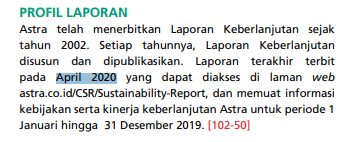 https://www.astra.co.id/Public/Files/Sustainability%20Report/2019/SR%202019%20Astra%20International.pdf 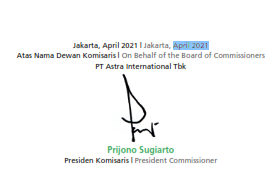 https://www.astra.co.id/Public/sustainability/2020-Sustainability-Report.pdf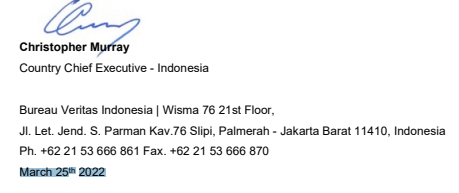 https://www.astra.co.id/Public/sustainability/ASR-Astra-2021.pdfPT. Bank Central Asia (Persero) Tbk 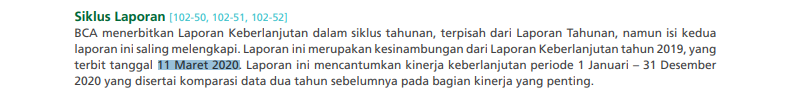 https://www.bca.co.id/-/media/Feature/Report/File/S8/Laporan-Keberlanjutan/ID/20211228-bca-sustainability-report-2020ina.pdf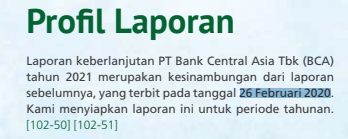 https://www.bca.co.id/-/media/Feature/Report/File/S8/Laporan-Keberlanjutan/2022/20220304-laporan-keberlanjutan-2021-bca-id.pdf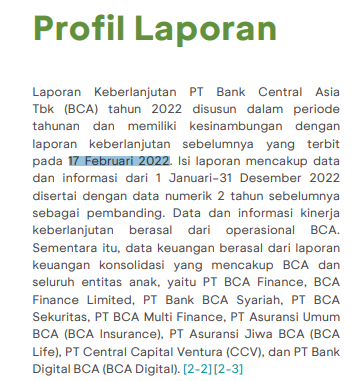 https://www.bca.co.id/-/media/Feature/Report/File/S8/Laporan-Keberlanjutan/2023/20230216-bca-sustainability-report-2022-ina.pdfPT. Bank Negara Indonesia (Persero) Tbk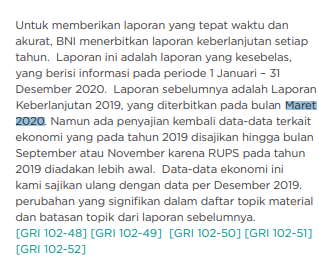 https://bni.co.id/Portals/1/BNI/Perusahaan/HubunganInvestor/Docs/SR-BNI-2020.pdf  https://www.bni.co.id/Portals/1/BNI/Perusahaan/HubunganInvestor/Docs/SR-BNI-2021-ID.pdf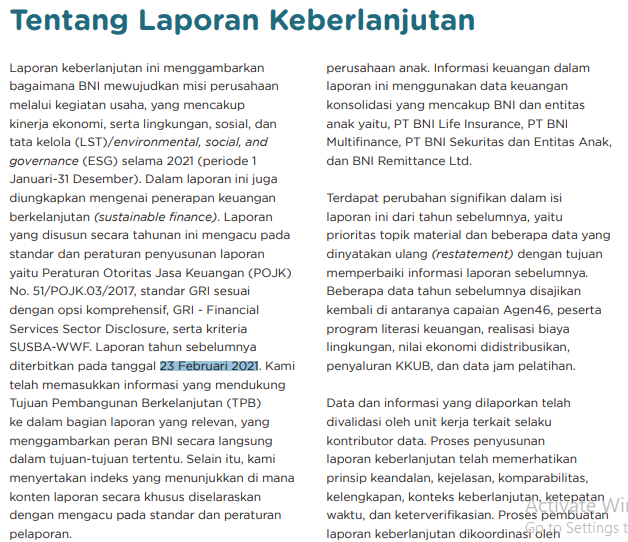 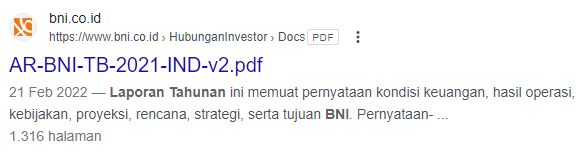 https://www.bni.co.id/Portals/1/BNI/Perusahaan/HubunganInvestor/Docs/AR-BNI-TB-2021-IND-v2.pdfPT. Bank Rakyat Indonesia (Persero) Tbk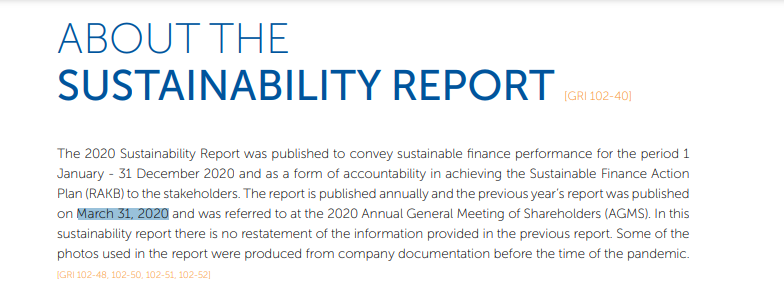 ir-bri.com/misc/SR/SR-20020.pdf 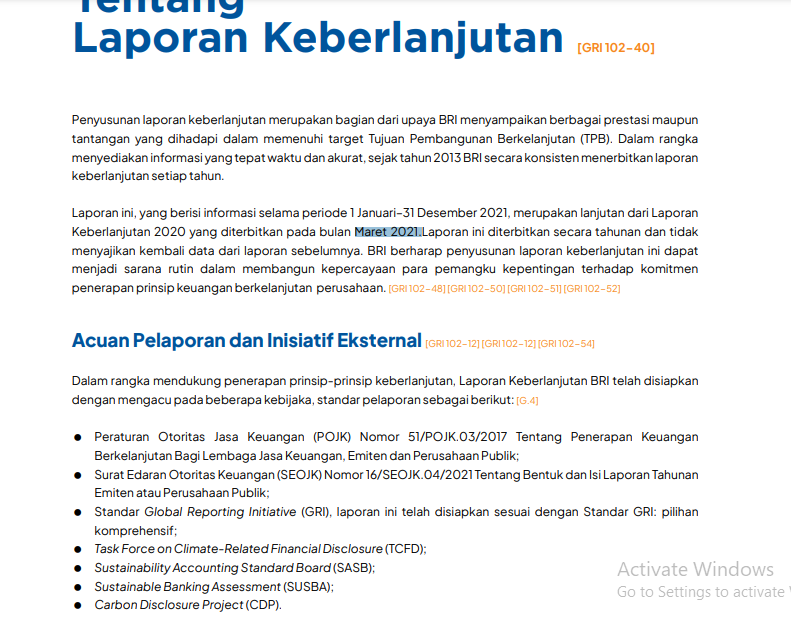 bri.co.id/documents/20123/56786/SR%202021%20Bank%20BRI%20-%20IND.pdf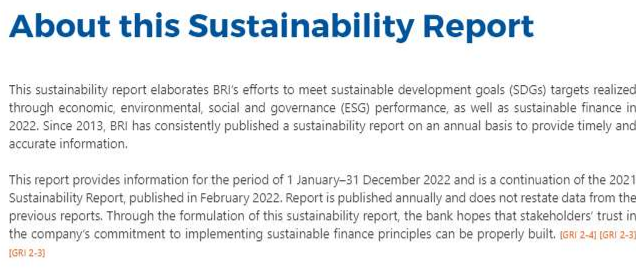 https://bri.co.id/documents/555426/56786/SR%20BRI%202022_ENG.pdfPT. Bank Tabungan Negara (Persero) Tbk 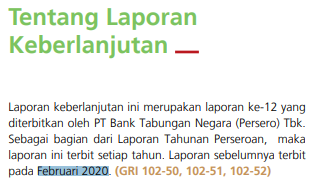 https://www.btn.co.id/-/media/User-Defined/Document/Hubungan-Investor/ind/Laporan-Tahunan/2020/SR-2020--BTN--ID-160221--Ereporting.pdf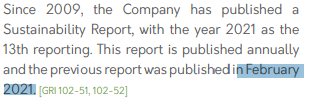 https://www.btn.co.id/-/media/User-Defined/Document/Hubungan-Investor/eng/Annual-Report/2021/SR-BTN-2021---ENG.pdf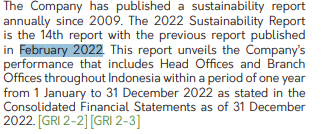 https://www.btn.co.id/-/media/User-Defined/Document/Hubungan-Investor/eng/Annual-Report/2022/SR-BTN-EN---Final---Hi.pdfPT. Bank Mandiri (Persero) Tbk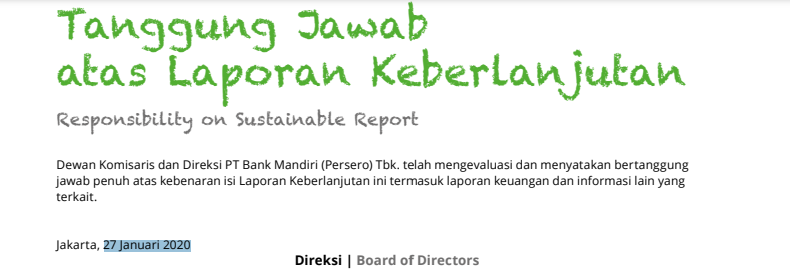 https://www.ojk.go.id/keuanganberkelanjutan/Uploads/Content/Regulasi/Regulasi_22012013133000.pdf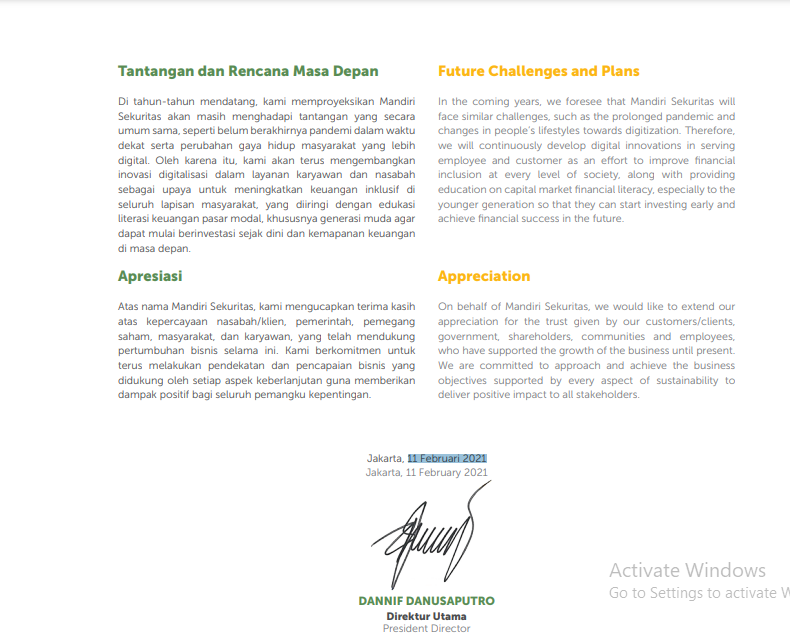 https://www.ojk.go.id/keuanganberkelanjutan/Uploads/Content/Regulasi/Regulasi_22012109150721.pdf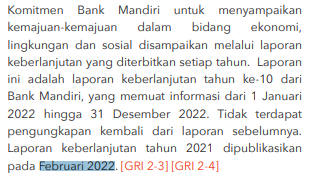 https://bankmandiri.co.id/documents/38265486/0/SR+Mandiri+FEB_20+FEB+23.pdfPT. Bumi Serpong Damai Tbk https://bsdcity.com/app/uploads/2021/05/Sustainability-Reports-BSDE-2020.pdf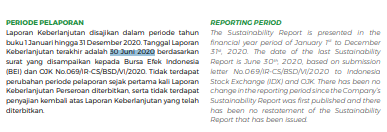 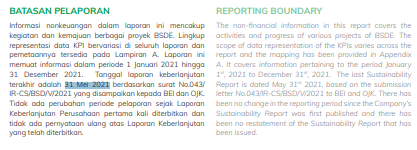 https://bsdcity.com/app/uploads/2022/05/SR-BSDE-2021.pdf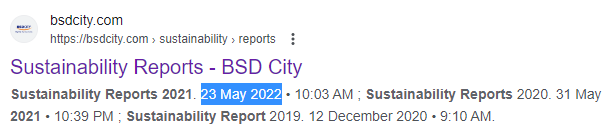 https://bsdcity.com/sustainability/reports/PT. Indofood Sukses Makmur Tbk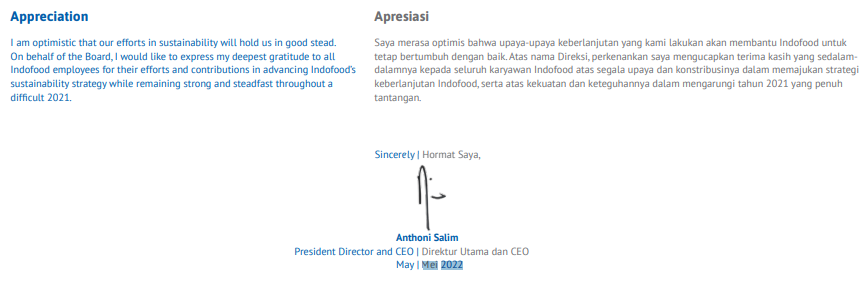 https://www.indofood.com/uploads/file/INDF_SR2021_web.pdfPT. Kalbe Farma Tbk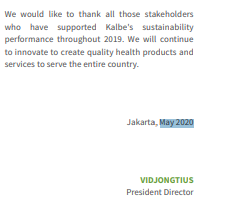 https://www.kalbe.co.id/api-content/File/GetFile/KalbeFarma%20SR%202019-ENG_FA.pdf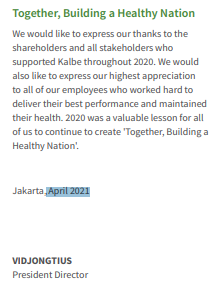 https://www.kalbe.co.id/api-content/File/GetFile/2021-06-07%20KalbeFarma%20SR%202020%20Design%20Layout-ENG-LoRes_FINAL%20after%20RUPS.pdf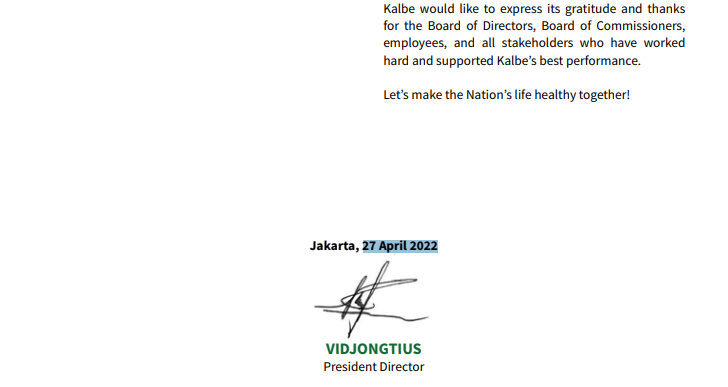 https://www.kalbe.co.id/api-content/File/GetFile/SR%20PT%20Kalbe%20Farma%20Tbk%20English.pdfPT. Semen Indonesia Tbk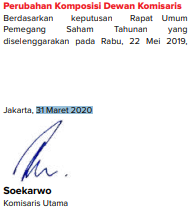 https://www.sig.id/storage/downloads/laporan-tahunan/ar-sig-2019-id.pdf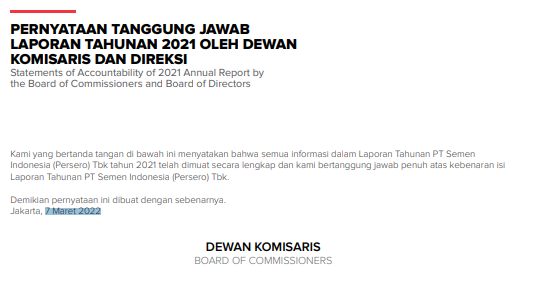 https://www.sig.id/storage/downloads/laporan-tahunan/ar-sig-2021-bilingual.pdfLampiran 2 Data Sampel PenelitianPeriodeASIIASIIBBCABBCABBNIBBNIBBRIBBRIBBTNBBTNBMRIBMRIBSDEBSDEINDFINDFKLBFKLBFSMGRSMGRPeriodeCPVolume CPVolume CPVolume CPVolume CPVolume CPVolume CPVolume CPVolume CPVolumeCPVolumeEvent Date30 April 202030 April 202011 Maret 202011 Maret 202022 Maret 202022 Maret 202030 Maret 202030 Maret 20207 Februari 20207 Februari 202027 Januari 202027 Januari 202030 Juni 202030 Juni 202015-Apr-2015-Apr-205 Mei 20205 Mei 202031 Maret 202031 Maret 2020t-10535061494300620092824500462542861300303026883700018351323180039007539960074071270800667511123630013204488290075004238900t-9552578593000610012925450042906806130030001784205001850870730038601041344007554050840064756358360013253469420076252188400t-8562550406600620016994650040108227030030002085686001825161190003850897952008104939530063005954290013406613090076759030900t-75450365907006000144871500385053293800275024810420018251028240038501454322008602406830063253538290013905143980080756210800t-6522576750500592511466350036806768590029601379469001730821850037601305002008252498690065256856280014004317590079006431500t-55200850687005858302500038204916500029505983630001700185616003750240318007601773980063005756830014003893600080758332400t-452504959700058757758300037206857100028201644046001695173148003780391666007452468670062755810850014006116710081009943300t-3525045682200580077835500399072267200280049512930017253251650038301221752007401688810062253979460013855201020076759778300t-2525053532700570014088950035901095310028606345882001735144602003900831278007601084870062504277200013855366600074754052900t-152504055720056751336670003160175719600295048093050017703658930038801547020007251306360060505098110014004689540076755186600t-0t+15075713018005725129845500364013208930030703149966001785111250003700693496006603255060064507056460013805519070076006605300t+252755498330057002122000003640190756900298027174360017401058080037501096610006903220310064004488290014403714600074007011900t+35300704250005625180053500391016499180030202998824001775151606003700853956006502868620063753469420014703333130079503988100t+45350633465005550264419000420041072600306029314690017451326610036251576610006051507070062506613090014453068700067757254800t+5535079511800557533513200045109961020030502850999001805140214003750872718006251070940065255143980013302020380061007242200t+65350583479005575217843500484086485500309040538920018253507130036501388574006056697630067254317590012553569700065506394700t+75350449746005725253971000470058984400308029294660018303169400036501302112006059529990066003893600012502521380070253664600t+85275805709005750331633000467547584600303026578700018451757290037251110294006253593720068006116710012801740660058502716200t+9540065284900550026968300047256147980030601237314001860231990003800864386006052399040063505201020012103833160062758020400t+10552588368200567515996450048008162830031102197340001885150095003625785538006252266930063505366600012005088400065508354700Event Date13 April 202113 April 202126 Februari 202126 Februari 202123 Februari 202123 Februari 202117 Maret 202117 Maret 20219 Februari 20219 Februari 202111 Februari 202111 Februari 202131 Mei 202131 Mei 202115 April 202115 April 202106 April 202106 April 202131 Maret 202131 Maret 2021t-10535025164100662636926000605022425700461068358600203038937700328013574500010208259700652522300400149529442900103257743100t-9552555842300667583922000598543128700463077295700202038079300324033422760010358225300667517604600149537466600103506031600t-856258983520067754722100060001501210046001071774001930423219003290242540200104015919100652514155000149534585300102753597100t-7545033323600670066011500600013331500460064715600186070634000326016048280010504526600667523411100149536607700104005014500t-6522529142200660091204000600026533500456063560400181562191000326016704460010454817800675015104900151511780400104005158000t-55200260408006725704875006226379106004540150476600179515789600329013904040010854508300667517501800149530661700108503858300t-452503336190068006891300061504494310045607036780018108722900032309719960011002748900677528744400149023063900111252704900t-352504368010067255836000062253219780045201385068001860606265003280125050800111012902000675014682200151022300400110502724400t-25250593488007025718690005950257628004560868013001790505832003240208380400113014057100675022230800155017604600112507079500t-152506821120070507868800050753473610046401372966001670420347003250102693600114010980200670023625400156514155000115005372100t-0t+15075392778006700205539000592531161800460086939900172518803400325048995200111522664700657525365600155515104900115754828900t+2527534533700672581446500555034208200446015126830017251134790032506320200011302314410065759322500155017501800117752994800t+35300381512006825844700005675675085004470609992001685790064003290117413600112524106200660014811000155028744400113502927500t+453503083260068001208025005675411944004520104576700167011664700329011398900011301364060066008530700157014682200110502437200t+5535046601200682511187150056252855960044701095566001680109337003280102020400113015837800667511533000154022230800111002285400t+65350472610006725908830005525324275004610864940001615975256003290107680600114048256800677515203100154023625400111007666800t+75350867851006900135582000552517683400464097251100151542597500324089107800114525228500675010788100158015550100114004423500t+8527595175600695050302000562524103600471097096100156585176900324082498600115550797000665018573600159025365600112751976200t+95400654280006800743280005750123689004680195358500152098159900329013361480011553219690067251901180015259322500109754374200t+1055254155260068755741600055502166000046502937583001480093038003290246190600119020725900660010495400157514811000109004271700Event Date25 Maret 202225 Maret 202217 Februari 202217 Februari 202221 Februari 202221 Februari 202224 Februari 202224 Februari 202211 Februari 202211 Februari 202210 Februari 202210 Februari 202223 Mei 202223 Mei 202223 Mei 202223 Mei 202227 April 202227 April 20227 Maret 20227 Maret 2022t-10700032940500770035100600777528583000461011252160016952324390039101406364009353660620068751137930015854661020066257627300t-9690061811900790039324700780065562700452010341820017105690760039301136180009354543390069751400690015853408570065507944800t-8700057193600797556813200782555078900440010526000017003128510039501211452009453920720069251443980015802634510066256869700t-769005577630080506188310079007131340045709665850016851337210039501017008009454393570069252781070015801876580067258391100t-668255384470080501089222007775351448004570896363001740138272003940687690009353069480066751216890015904256070066604600400t-567006949350080009327700079253613480045301183051001730184721003940602040009453191180067001944230016105176930067508440000t-46575724523008050719688008000682475004520127058000173541008300394036629400930766780066002067930016853217590068254029000t-36650392606007900577107007825465956004670133717300174055955500395068867800925310878006450404220016155750490069259507300t-266502734890079505561700079502084590046501090609001750683047003900158581800915185365006425866560016103386520064008411900t-167003763510079257705510077501982940046501608278001705340650003860107360800915188375006400816340016301624810063509160700t-0t+137006854550079755681340079503144310044803013464001705228034003840815826009151705500064501178870016704935610066609368500t+23750249015007875438217007900359142004430494657800171076532500381076263200920156579006450576540016901137930067002494100t+337003432050077008009550079508324150042401866352001685473753003750678044009001589290065001330270016606171210070750049900t+43625413465007825992403007925471506004180292022600169013290400374074785000905228828006500696490016556164200071756721600t+53750353656007750124947700770037271500420022451580016451639880037401030388009051714150064501357040016503691270068757085700t+6365029374100795013589990077003989800041202148702001600246879003740813032009051294560064001662440016304934200071752077800t+7365028581200772513661680076503028950041001919671001610275134003740317208009004238690064701463850016102228710072255099900t+8375048854700780010030100075753824140041502255758001630295700003830694766009251365050064002287660016203298970072508593300t+938004149260077251329834007500433805004230174251500167531116100378085991000915853690061252221480016202306620073258671800t+103625550063007725130990900737539051400425027596530015002652970037401702970009201472830063002183080016301586390073005606800